Weekly Letter Ysgol Bro Dewi 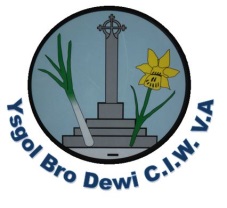 National Test Dates – 3rd to 9th of May. We would appreciate you not booking appointments during this time.Please see our School Twitter feed celebrating the success of our pupils throughout the term. Monday May 7th Bank Holiday Monday - Enjoy!May 14th to 18th – year 5&6 residential week at Llanion Cove.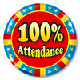 Attendance leaders and school council say ‘Aim for 100% attendance and 300 Dojo points this term!’DiolchS OsbornePlease see the table below outlining activities/events for the week beginning 30th April 2018/Wythnos dechrau yr 30 o mis Ebrill.Please see the table below outlining activities/events for the week beginning 30th April 2018/Wythnos dechrau yr 30 o mis Ebrill.Monday/Dydd LlunUrdd rugby for selected boys and girls at Neyland RFC. Arrive in school 8.40, return before the end of the school day. Tuesday/Dydd MawrthCricket for years 1-4Book Fair arrives - Pupils can buy books during school time. 3.00 - 4.15 (If anyone is available to help to sell books please let us know)Wednesday/Dydd MercherNational Tests begin.Book Fair - Pupils can buy books during school time and after school -  3.00 - 4.15 PE for years 3,4,5 & 6PE for nursery.Thursday/Dydd IauNational TestsBook Fair after school 3.00 - 4.15Woodwind instruments.Brass Instruments & recorders.String Instruments.*MEETING FOR PARENTS - About Ysgol Penrhyn Dewi 4.30pm -  our school hall.Friday/Dydd GwenerNational Tests